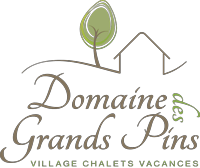 Internal regulationStandard and mandatory model of residential leisure parks registered in the Official Journal of the French RepublicI - Terms and conditions1 - Admission and stay conditionsTo be allowed to enter or stay on a residential leisure park, you must have been authorized by the manager or his representative. The latter has the obligation to ensure the proper conduct and order of the park as well as compliance with the application of these internal regulations.The fact of staying on the site implies acceptance of the provisions of these regulations and the commitment to comply. No one can take up residence there2 - Police formalitiesMinors unaccompanied by their parents will only be admitted with written permission from them. Pursuant to Article R. 611-35 of the Code on the Entry and Residence of Foreigners and the Right of Asylum, the manager is required to have the client of foreign nationality complete and sign, upon arrival, an individual police form.It must mention in particular:  1: The name and first names;  2: The date and place of birth;  3: Nationality;  4: The usual place of residence.Children under the age of 15 may appear on one parent's card.3 - Reception officeSaturday, open from 8 a.m. to 12 p.m. and from 2 p.m. to 6 p.m.The other days of the week, in July and August, continuously from 8 a.m. to 8 p.m.Outside this period, Monday to Friday, 8:00 a.m. to 10:00 a.m. and 4:30 p.m. to 6:30 p.m. : Close on Sunday.All information on park services can be found at the reception office, information on refueling possibilities, sports facilities, tourist attractions in the surrounding area and various addresses that may prove useful.A system for collecting and processing complaints is available to customers4 - DisplayThese internal regulations are posted at the entrance to the park and at the reception desk. It is given to each customer who requests it.The classification category with the mention tourism or leisure and the number of tourism or leisure sites are displayed.The prices of the various services are communicated to customers under the conditions set by order of the Minister responsible for consumption and available for consultation at reception.5 - Terms of departureCustomers are invited to notify the reception office of their departure the day before it. Customers with intending to leave before the opening time of the reception office must make payment for their stay the day before.16 - Noise and silenceCustomers are asked to avoid all noise and discussions that could annoy their neighbors.Sound devices should be adjusted accordingly. Door and trunk closures should be as discreet as possible.Dogs and other animals should never be left free. They should not be left in the park, even locked up, in the absence of their owners, who are civilly responsible.The manager ensures the tranquility of his customers by setting schedules during which silence must be total7 - VisitorsAfter having been authorized by the manager or his representative, visitors may be admitted to the park under the responsibility of the vacationers who receive them.The customer can receive one or more visitors at the reception. The services and facilities of the park are not accessible to visitors. Visitors' cars must be parked on the locations that have been given by the manager in return for a fee.8 - Vehicle circulation and parkingWithin the park, vehicles must be driven at a limited speed. The park is recommended without a vehicle and traffic is prohibited from 11:00 p.m. to 8:00 a.m.Parking should not obstruct traffic or prevent the installation of new arrivals.9 - Maintenance and appearance of facilitiesEveryone is required to refrain from any action which could adversely affect the cleanliness, hygiene and appearance of the park. Household waste, waste of any kind, paper, must be placed in the trash cans. The washing will be done, if necessary, on the dryer provided on the condition that it is discreet and does not disturb the neighbors.It should never be done from trees.Plantations and floral decorations must be respected. It is forbidden to drive nails into trees, to cut branches, to plant.It is not allowed to demarcate the site of an installation by personal means, nor to dig the ground.Any damage repair committed to vegetation, fences, land or park facilities will be the responsibility of the author.The pitch that will have been used during the stay must be maintained in the condition in which the holidaymaker found it upon entering the premises.10 - securitya) FireOpen fires (wood, charcoal, etc.) are strictly prohibited.In case of fire, notify management immediately. Fire extinguishers can be used if necessary. A first aid kit is available at the reception office.b) VolThe management is responsible for objects left at the office and has a general obligation to monitor the park. The customer remains responsible for his own installation and must notify the manager of the presence of any suspicious person. Customers are invited to take the usual precautions to safeguard their equipment.11. GamesNo violent or annoying games can be organized near the facilities. The rooms in the park cannot be used for hectic games.Children should always be under the supervision of their parents.12. Infringement of the internal regulationsIn the event that a resident disrupts the stay of other users or does not comply with the provisions of these internal regulations, the manager or his representative may orally or in writing, if he deems it necessary, give notice to the latter to cease the disturbances. 2In the event of a serious or repeated breach of the internal regulations and after formal notice by the manager to comply with them, the latter may terminate the contract. In the event of a criminal offense, the manager may call in law enforcement.II. - Special conditions1. InventoryAn inventory is made on your arrival and on your departure. If you notice an anomaly, you must let us know within 24 hours of your arrival. Otherwise, you will be liable for the amount of damage noted.Our chalets are non-smoking.In the context of a transgression, the disinfection of the home will be at your expense.When you leave, the coffee maker and trash can must be emptied and cleaned. The dishes will be placed on the table, as on your arrival. The refrigerator defrosted.2. Rental informationKeeping of rental accommodation: To the good care of the holidaymaker who must leave his home clean during the entire stay and upon departure.For the sake of hygiene, it is mandatory to put sheets on the beds during your stay and to use pillowcases for the pillows. The mattress pads should not be removed, nor should they be considered as sheets.The animals must not have the blankets, draw sheets or pillows of the chalets.Ground fires prohibited. Any interior or exterior degradation will be invoiced including on vegetation (car parking, washing line, ...). Any electrical element (barbecue, stone grill, plancha ...) is strictly prohibited (except for small devices such as phone chargers) - A collective barbecue is available to you in the park.Do not use the water taps on the estate and do not touch the sprinklers. Car washing is prohibited. For your safety and that of your children, be careful not to touch the hotplates after use, or place unsuitable utensils on them, or stick to electric heaters.3. TrafficOut of respect for holidaymakers, morning departures before 8:00 am must be done directly from the car park.Bicycles: Their circulation implies compliance with the highway code, safety measures and the direction of traffic. At night, children's bicycles without lighting are prohibited for safety reasons.4. Services of the DomainBar: Reminder / Licensing point of drinks cat. 4: A document justifying your date of birth may be requested from you before serving you. You may be refused a drink in accordance with the law if your condition shows an already sufficient degree of alcohol.Wifi: A Wifi internet connection is available from 10:00 a.m. to 10:00 p.m. Bar area. The domain declines any responsibility related to the deterioration of material in any form whatsoever (virus, bug, ...). Illegal downloads are prohibited and the sole responsibility of the registered customer.Swimming pool: Open from May 1st to September 15th, unsupervised (See posting of the rules at the entrance to the swimming pool). Access prohibited for children under 12 years old unaccompanied by an adult. Heated from 15 May to 15 September.3Management may be obliged to close the swimming pool, particularly in the event of a storm or health risk.Children's games: Each playground is intended for a specific age group. Access remains under parental supervision; It is unwise to let the little ones play in the games of the older ones.5. AnimalsAnimals are accepted, with the exception of dogs classified as dangerous with a maximum of 2 animals per pitch. They must be kept on a leash and walked outside the park or in the area reserved for them. Out of respect for walkers and residents, owners must take all their "cleanliness" precautions for their walk and collect their droppings. Access to the games and the swimming pool is prohibited.Reminder: It is forbidden to leave them alone on the site or in the homes. Health records are compulsory.6. Well-being of natureHousehold waste: To respect the environment, we invite you and thank you for respecting sorting. Deposit your waste in the various containers located at the exit of the domain.Large bulky waste wood, metal and plastics are prohibited. Not collected, you will have to take them yourself to the Sarlat recycling center.Containers YELLOW LIDS : Plastic bottles, storage boxes, aerosol cans, aluminum cans, food cartons, packaging boxes, plastic packaging ... All crushed to save space.Containers DARK GREEN LIDS: Compulsory bags for household waste (Polystyrene, food scraps, diapers, etc.).Glass Containers: Specific containers at the end of the road (Any glass container without its stopper).Garbage cans and ashtrays on the estate: Be careful not to throw your household garbage in the pine forest, especially cigarette butts, which represent a strong fire hazard.7 .  Right to the image The reservation concluded between the two parties means that you authorize expressly and without consideration the Domain to use on any medium the photos of you, your children or your guests which could be taken during your stay for the advertising needs of the SARL. Domaine des Grands Pins.4